Activité 1 – Peut-on se faire justice soi-même ?Etape 1 – La pratique du duelRegarde la vidéo puis réponds aux questions : https://youtu.be/-5ES7A_inLM 1. A quoi pensez-vous quand on parle de « duel » ?2. A quoi servent les duels dans l’antiquité ?3. A partir de quand le duel a-t-il été associé à l’idée de justice ?4. Qui poursuit la pratique du duel au Moyen-Âge ? Pour quelles raisons ?5. A quel siècle et pourquoi de nouvelles règles sont appliquées aux duels ?6. Qu’est-ce que les « codes de duels » du XVe siècle ?7. En quelle année les duels sont interdits ? Par qui ? Que risquent ceux qui pratiquent le duel malgré tout ?8. Quel est l’âge d’or des duels ? Pour quelles raisons en pratique-t-on à cette époque ? Avec quelle arme ?9. En quelle année à lieu le dernier duel en France ? Pour quelle raison avait-il lieu ?Etape 2 – La justice des super hérosRegarde cet extrait du film Captain America Civil War puis réponds aux questions : https://youtu.be/ZbbHrDs8TII 1. Quelle mission se donnent les Avengers ? (Ou les super héros en général)2. Quel mot emploient certaines personnes pour qualifier les Avengers ? Pourquoi pas celui de « héros » à votre avis ?3. Quel mot utilise le Secrétaire d’Etat pour qualifier les Avengers ? Pourquoi ? Que leur reproche-t-il ?4. Que propose le Secrétaire d’Etat pour rétablir une situation plus acceptable ?5. En quoi ces accords permettraient aux Avengers d’appliquer davantage la justice d’après toi ?Etape 3 – Se faire justice aujourd’huiRéponds aux questions portant sur les documents :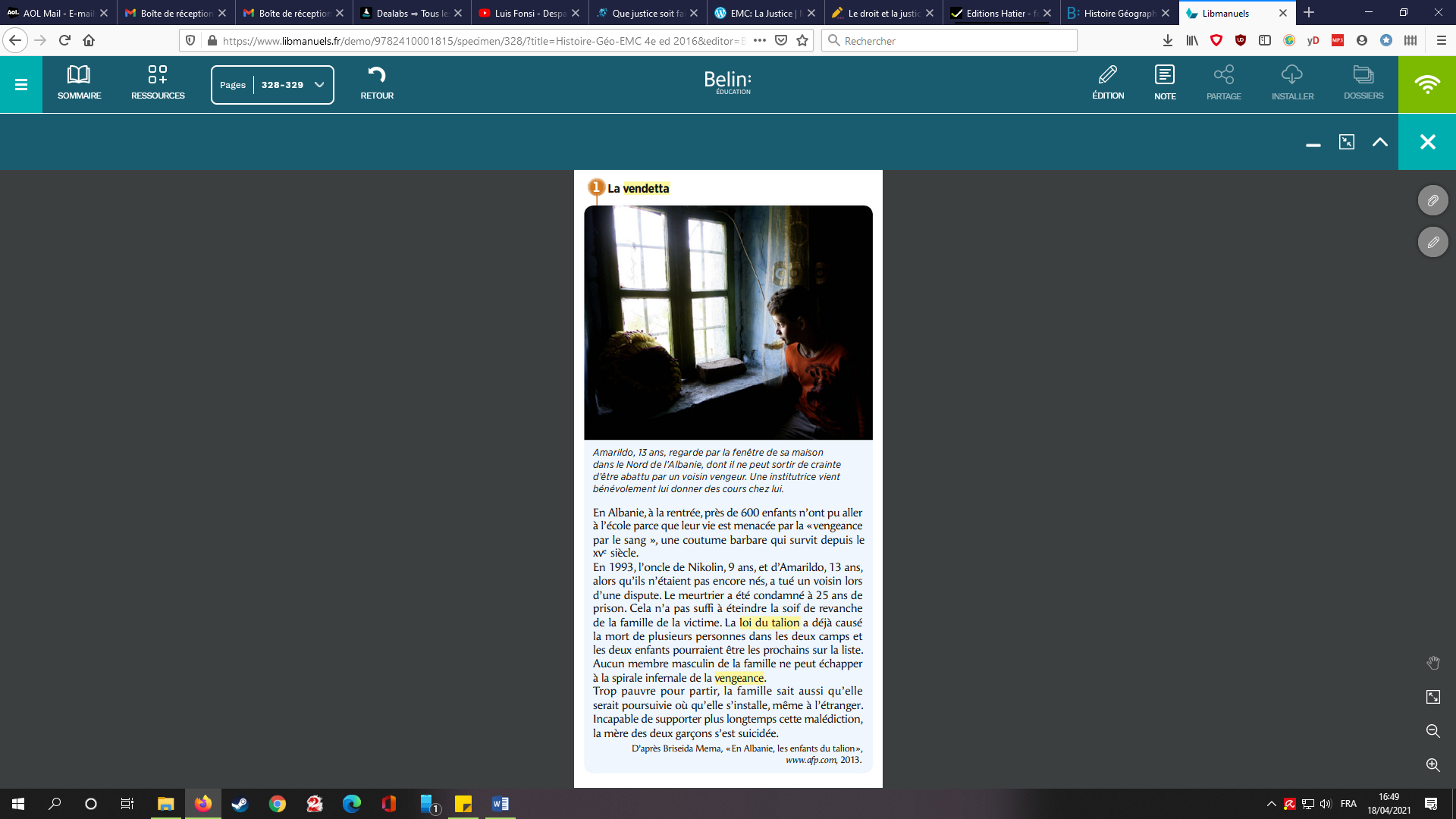 1. Dans quelle situation se trouve Amarildo ?2. La vendetta vous semble-t-elle un bon moyen de régler les conflits ? Pourquoi ? Peut-elle être une bonne forme de justice ?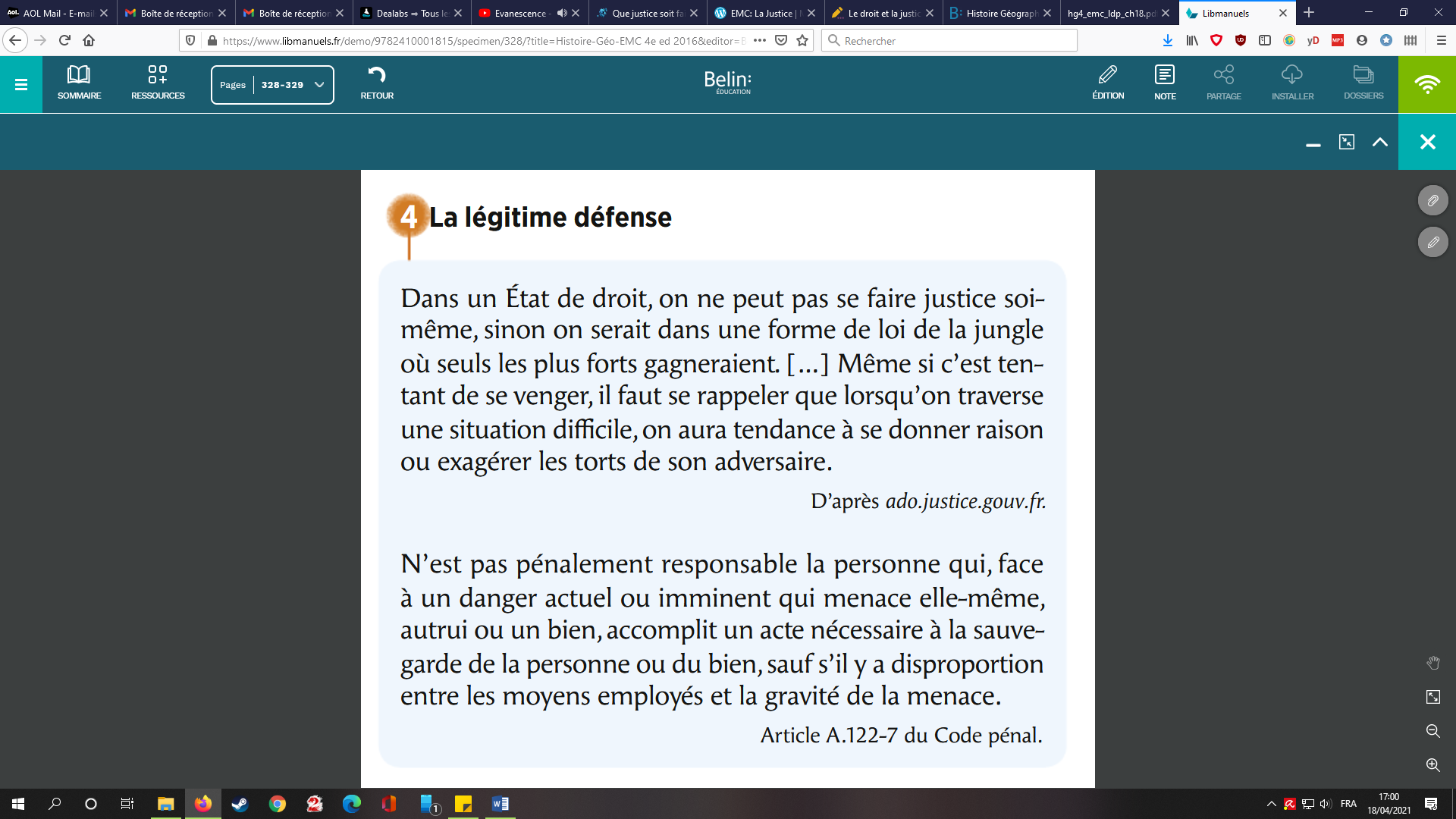 3.  Pourquoi n’est-on pas mieux placé pour apprécier une situation de conflit dans laquelle on est impliqué ?4. Dans quel cas la justice considère-t-elle que la défense est légitime ? ou Illégitime ? 5. Qu’est-ce que le juge reproche à André Bamberski ? Quelle peine encourt-il ?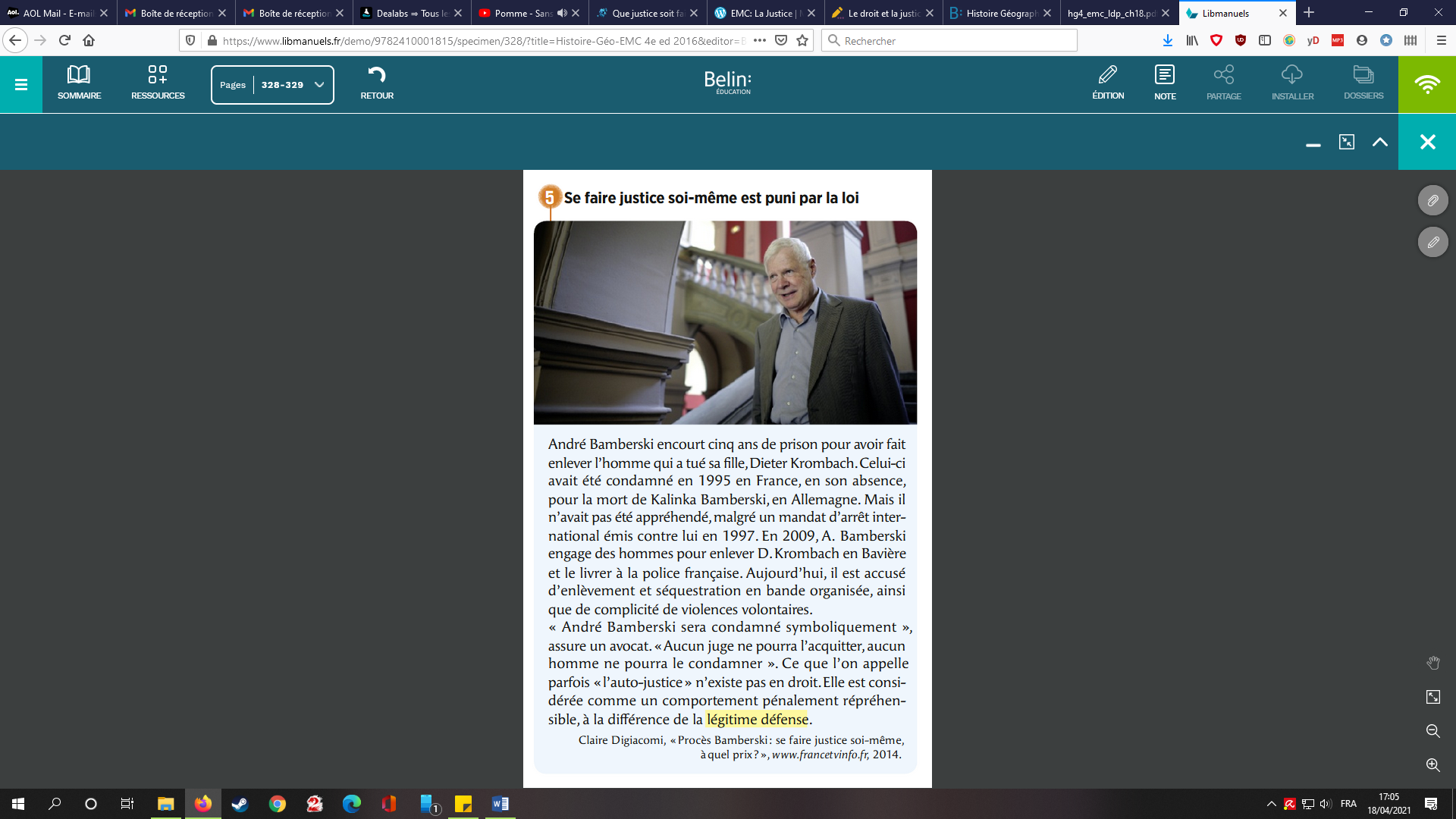 6. Faites des recherches et trouvez quel verdict a été finalement rendu.7. Grace au documents 2 et 3 expliquez ce qui différencie la légitime défense de l’auto défense.